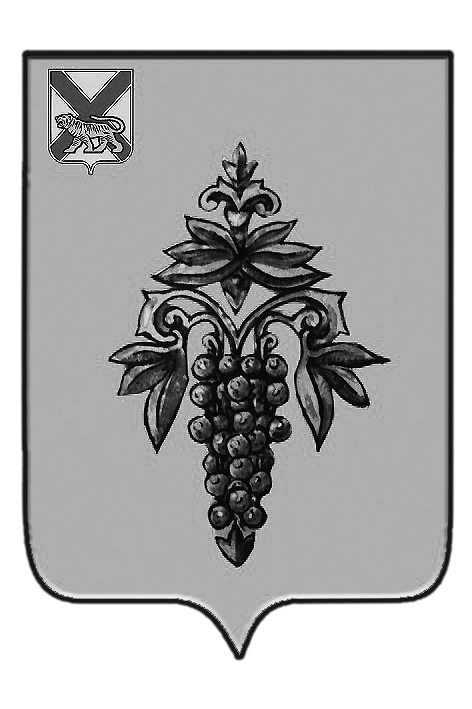 ДУМА ЧУГУЕВСКОГО МУНИЦИПАЛЬНОГО РАЙОНА Р  Е  Ш  Е  Н  И  ЕНа основании статьи 17 Устава Чугуевского муниципального района, Дума Чугуевского муниципального районаРЕШИЛА: 	1. Внести изменения в решение Думы Чугуевского муниципального района от 28.08.2014 № 444-НПА «Положение о звании «Почетный житель Чугуевского муниципального района».	2. Направить настоящее решение  главе Чугуевского муниципального района для подписания и опубликования.ДУМА ЧУГУЕВСКОГО МУНИЦИПАЛЬНОГО РАЙОНА Р  Е  Ш  Е  Н  И  ЕПринято Думой Чугуевского муниципального района«31» августа 2018 года	Статья 1.В решение Думы Чугуевского муниципального от 28.08.2014 № 444-НПА «Положение о звании «Почетный житель Чугуевского муниципального района» внести следующие изменения:1. по всему тексту решения за исключением пункта 1.10 слова «Почетный житель» в соответствующих падежах заменить словами «Почетный гражданин»;2. во втором абзаце пункта 1.5. статьи 1 слова «Ежегодно Почетное звание присваивается только одной кандидатуре.» изложить в следующей редакции «Почетное звание присваивается не более двум кандидатурам в год.»;3. в статье 2:3.1. в пункте 2.4. после слова «Комиссия» дополнить словами «состоит из девяти человек»;3.2. во втором абзаце  пункта 2.5.: - после слов «Состав комиссии» дополнить словами «и срок ее полномочий»;- после слова «заместитель» дополнить словом «председателя»;3.3. в пункте 2.6. после слов «Комиссия изучает документы по поступившим кандидатурам и принимает» дополнить словами «в течение одного месяца»;3.4.  во втором абзаце пункта 2.8. слово «принимает» заменить словом «принимается».	Статья 2.Настоящее решение вступает в силу со дня его официального опубликования.«04» сентября 2018 г.№ 377-НПАот  31.08.2018  № 377О внесении изменений в решение Думы Чугуевского муниципального района от 28.08.2014 № 444-НПА «Положение о звании «Почетный житель Чугуевского муниципального района»О внесении изменений в решение Думы Чугуевского муниципального района от 28.08.2014 № 444-НПА «Положение о звании «Почетный житель Чугуевского муниципального района»О внесении изменений в решение Думы Чугуевского муниципального района от 28.08.2014 № 444-нпа «Положение о звании «Почетный житель Чугуевского муниципального района»Глава Чугуевского муниципального района     Р.Ю. Деменев